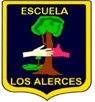 Guía de Aprendizaje Música N°3 Objetivo de la Guía: En esta ocasión escucharemos mucha música e iremos respondiendo preguntas al respecto.  Es importante tener una actitud correcta a la hora de escuchar música por lo que te invito a sentarte bien y a concentrar tu atención en lo que vas a escuchar. Sinfonía de los Juguetes - Francisco Navarro Gavilán https://www.youtube.com/watch?v=WcckyH_voNY *Si el link no funciona pueden buscar la canción por el encabezado Una vez escuchada la canción te invito a dibujar los sonidos que más te llamen la atención de la canción: ¿Qué sonidos eran estos? ¿Habías escuchado una música así?, ¿Cuál? Guía de Aprendizaje Música N°4 Ahora escucharemos otra canción: Los Gorrioncitos. Video musical infantil. https://www.youtube.com/watch?v=Z8BIUurxiHA Una vez escuchada la canción, crearás unos dibujos con la historia de la canción. Los pajaritos grandes cantando Asignatura MúsicaCurso: 1°AProfesoras Paola Guzmán Moreno - María Jesús RodríguezPaola Guzmán Moreno - María Jesús RodríguezPaola Guzmán Moreno - María Jesús RodríguezAsignatura MúsicaCurso: 1°AProfesoras Paola Guzmán  - María Jesús RodríguezPaola Guzmán  - María Jesús RodríguezPaola Guzmán  - María Jesús RodríguezEl nido se cae El pájaro pequeñito ayuda a los hermanos. 